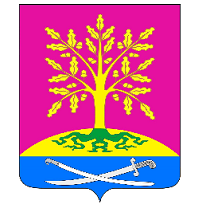 АДМИНИСТРАЦИЯ ПЕРЕЯСЛОВСКОГО СЕЛЬСКОГО ПОСЕЛЕНИЯБРЮХОВЕЦКОГО РАЙОНАПОСТАНОВЛЕНИЕот ____________	№ _______ст-ца ПереясловскаяО внесении изменений в постановление администрации Переясловского сельского поселения Брюховецкого района от 1 октября 2021 года № 103«Об имущественной поддержке субъектов малого и среднего предпринимательства Переясловского сельского поселенияБрюховецкого района»В целях создания необходимых экономических условий для развития и обеспечения поддержки субъектам малого и среднего предпринимательства, в том числе формирования и развития инфраструктуры поддержки субъектов малого и среднего предпринимательства, либо физические лица, не являющиеся индивидуальными предпринимателями и применяющие специальный налоговый режим «Налог на профессиональный доход» (далее физическое лицо, применяющее специальный  налоговый режим), в соответствии с Федеральным законом от 24 июля 2007 года № 209-ФЗ «О развитии малого и среднего предпринимательства в Российской Федерации», Федеральным законом от 22 июля 2008 года № 159-ФЗ «Об особенностях отчуждения недвижимого имущества, находящегося в государственной собственности субъектов Российской Федерации или в муниципальной собственности и арендуемого субъектами малого и среднего предпринимательства, и о внесении изменений в отдельные законодательные акты Российской Федерации», Федеральным законом от 26 июля 2006 года № 135 «О защите конкуренции», постановляю:1. Внести в приложение  к постановлению администрации Переясловского сельского поселения Брюховецкого района от 1 октября 2021 года № 103 «Об имущественной поддержке субъектов малого и среднего предпринимательства Переясловского сельского поселения Брюховецкого района», следующие изменения:1.1. подпункт 4 пункта 1.5.4 Порядка изложить в новой редакции:«4) с даты признания субъекта малого или среднего предпринимательства совершившим нарушение порядка и условий оказания поддержки прошло менее одного года, за исключением случая более раннего устранения субъектом малого или среднего предпринимательства такого нарушения при условии соблюдения им срока устранения такого нарушения, установленного органом или организацией, оказавшими поддержку, а в случае, если нарушение порядка и условий оказания поддержки связано с нецелевым использованием средств поддержки или представлением недостоверных сведений и документов, с даты признания субъекта малого или среднего предпринимательства совершившим такое нарушение прошло менее трех лет. Положения, предусмотренные настоящим пунктом, распространяются на виды поддержки, в отношении которых органом или организацией, оказавшими поддержку, выявлены нарушения субъектом малого или среднего предпринимательства порядка и условий оказания поддержки.».2. Главному специалисту администрации Переясловского сельского поселения Брюховецкого района Е.Ю. Суворовой обеспечить размещение (опубликование) настоящего постановления на официальном сайте администрации Переясловского сельского поселения Брюховецкого района в информационно - телекоммуникационной сети «Интернет».3. Контроль за исполнением настоящего постановления оставляю за собой.4. Настоящее постановление вступает в силу со дня его официального обнародования.Глава Переясловскогосельского поселенияБрюховецкого района	С.В. Неваленых